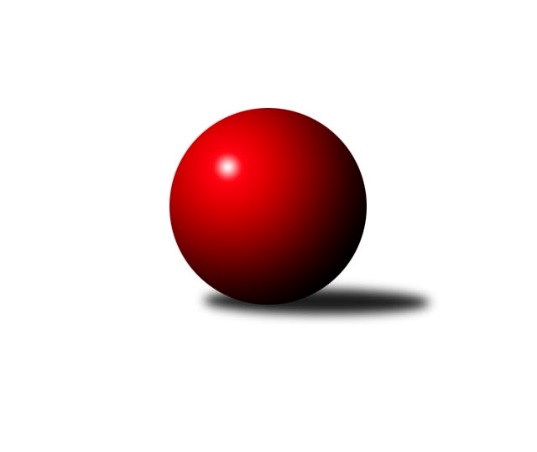 Č.10Ročník 2011/2012	20.11.2011Nejlepšího výkonu v tomto kole: 2634 dosáhlo družstvo: KK Minerva Opava ˝A˝Severomoravská divize 2011/2012Výsledky 10. kolaSouhrnný přehled výsledků:TJ Sokol Sedlnice ˝A˝	- TJ Pozemstav Prostějov	8:8	2427:2424		18.11.TJ  Odry ˝A˝	- TJ Sokol Bohumín ˝A˝	4:12	2552:2579		19.11.KK Minerva Opava ˝A˝	- TJ Opava ˝B˝	10:6	2634:2581		19.11.KK Hranice ˝A˝	- TJ Unie Hlubina ˝A˝	12:4	2580:2510		19.11.TJ Jiskra Rýmařov ˝A˝	- KK Šumperk ˝B˝	12:4	2556:2481		19.11.Sokol Přemyslovice ˝B˝	- TJ VOKD Poruba ˝A˝	4:12	2526:2567		19.11.TJ Sokol Chvalíkovice ˝A˝	- TJ Horní Benešov ˝B˝	12:4	2451:2360		20.11.Tabulka družstev:	1.	TJ Sokol Bohumín ˝A˝	10	9	0	1	114 : 46 	 	 2582	18	2.	TJ Sokol Chvalíkovice ˝A˝	10	7	0	3	99 : 61 	 	 2533	14	3.	TJ Horní Benešov ˝B˝	10	6	1	3	98 : 62 	 	 2543	13	4.	TJ Jiskra Rýmařov ˝A˝	10	5	2	3	88 : 72 	 	 2543	12	5.	TJ Sokol Sedlnice ˝A˝	10	5	2	3	84 : 76 	 	 2526	12	6.	Sokol Přemyslovice ˝B˝	10	5	1	4	88 : 72 	 	 2532	11	7.	TJ Unie Hlubina ˝A˝	10	5	0	5	80 : 80 	 	 2523	10	8.	TJ  Odry ˝A˝	10	4	1	5	74 : 86 	 	 2534	9	9.	TJ VOKD Poruba ˝A˝	10	4	1	5	70 : 90 	 	 2509	9	10.	KK Hranice ˝A˝	10	4	0	6	78 : 82 	 	 2473	8	11.	KK Minerva Opava ˝A˝	10	4	0	6	74 : 86 	 	 2550	8	12.	TJ Opava ˝B˝	10	2	3	5	64 : 96 	 	 2500	7	13.	KK Šumperk ˝B˝	10	3	0	7	62 : 98 	 	 2505	6	14.	TJ Pozemstav Prostějov	10	1	1	8	47 : 113 	 	 2444	3Podrobné výsledky kola:	 TJ Sokol Sedlnice ˝A˝	2427	8:8	2424	TJ Pozemstav Prostějov	Zdeněk Skala	 	 168 	 234 		402 	 2:0 	 376 	 	190 	 186		Václav Kovařík	Jaroslav Chvostek	 	 212 	 196 		408 	 0:2 	 424 	 	210 	 214		Martin Zaoral	Jaroslav Tobola	 	 189 	 198 		387 	 0:2 	 407 	 	184 	 223		Stanislav Feike	Miroslav Mikulský	 	 204 	 200 		404 	 0:2 	 422 	 	215 	 207		Pavel Černohous	Adam Chvostek	 	 197 	 183 		380 	 0:2 	 433 	 	240 	 193		Miroslav Plachý	Ivo Stuchlík	 	 212 	 234 		446 	 2:0 	 362 	 	176 	 186		Jan Stískalrozhodčí: Nejlepší výkon utkání: 446 - Ivo Stuchlík	 TJ  Odry ˝A˝	2552	4:12	2579	TJ Sokol Bohumín ˝A˝	Stanislav Ovšák	 	 218 	 209 		427 	 0:2 	 457 	 	222 	 235		Petr Kuttler	Daniel Malina	 	 193 	 209 		402 	 0:2 	 422 	 	218 	 204		Aleš Kohutek	Miroslav Dimidenko	 	 226 	 204 		430 	 2:0 	 420 	 	232 	 188		Pavel Niesyt	Marek Frydrych	 	 209 	 187 		396 	 0:2 	 422 	 	225 	 197		Fridrich Péli	Karel Chlevišťan	 	 257 	 219 		476 	 2:0 	 408 	 	205 	 203		Vladimír Šipula	Petr Dvorský	 	 215 	 206 		421 	 0:2 	 450 	 	235 	 215		Štefan Dendisrozhodčí: Nejlepší výkon utkání: 476 - Karel Chlevišťan	 KK Minerva Opava ˝A˝	2634	10:6	2581	TJ Opava ˝B˝	Pavel Martinec	 	 208 	 227 		435 	 0:2 	 442 	 	232 	 210		Marek Hynar	Stanislav Brokl	 	 203 	 206 		409 	 0:2 	 443 	 	215 	 228		Pavel Kovalčík	Josef Plšek	 	 226 	 208 		434 	 2:0 	 398 	 	197 	 201		Milan Jahn	Luděk Slanina	 	 228 	 220 		448 	 2:0 	 400 	 	188 	 212		Petr Schwalbe	Tomáš Slavík	 	 234 	 216 		450 	 2:0 	 429 	 	235 	 194		Josef Němec	Vladimír Heiser	 	 232 	 226 		458 	 0:2 	 469 	 	235 	 234		Rudolf Haimrozhodčí: Nejlepší výkon utkání: 469 - Rudolf Haim	 KK Hranice ˝A˝	2580	12:4	2510	TJ Unie Hlubina ˝A˝	Jiří Terrich	 	 173 	 180 		353 	 0:2 	 427 	 	200 	 227		Radmila Pastvová	Dalibor Vinklar	 	 226 	 226 		452 	 2:0 	 391 	 	186 	 205		Josef Kuzma	Kamil Bartoš	 	 221 	 218 		439 	 0:2 	 458 	 	205 	 253		Michal Zatyko	Petr  Pavelka ml	 	 230 	 224 		454 	 2:0 	 415 	 	217 	 198		František Oliva	Karel Pitrun *1	 	 238 	 211 		449 	 2:0 	 417 	 	226 	 191		Michal Hejtmánek	Petr  Pavelka st	 	 233 	 200 		433 	 2:0 	 402 	 	195 	 207		Petr Chodurarozhodčí: střídání: *1 od 1. hodu Anna LedvinováNejlepší výkon utkání: 458 - Michal Zatyko	 TJ Jiskra Rýmařov ˝A˝	2556	12:4	2481	KK Šumperk ˝B˝	Ladislav Janáč	 	 201 	 220 		421 	 2:0 	 402 	 	194 	 208		Jaromír Rabenseifner	Jaroslav Heblák	 	 209 	 219 		428 	 2:0 	 401 	 	204 	 197		Michal Strachota	Josef Pilatík	 	 213 	 198 		411 	 0:2 	 421 	 	210 	 211		Milan Vymazal	Věra Tomanová	 	 215 	 214 		429 	 2:0 	 411 	 	223 	 188		Gustav Vojtek	Jaroslav Tezzele	 	 204 	 206 		410 	 0:2 	 445 	 	224 	 221		Petr Matějka	Milan Dědáček	 	 233 	 224 		457 	 2:0 	 401 	 	198 	 203		Jan Semrádrozhodčí: Nejlepší výkon utkání: 457 - Milan Dědáček	 Sokol Přemyslovice ˝B˝	2526	4:12	2567	TJ VOKD Poruba ˝A˝	Zdeněk Peč	 	 205 	 193 		398 	 0:2 	 432 	 	212 	 220		Petr Brablec	Zdeněk Grulich	 	 198 	 225 		423 	 0:2 	 433 	 	220 	 213		Martin Skopal	Jiří Šoupal	 	 212 	 211 		423 	 0:2 	 428 	 	227 	 201		Jan Mika	Jan Sedláček	 	 199 	 242 		441 	 2:0 	 410 	 	215 	 195		Vladimír Trojek	Milan Dvorský	 	 196 	 203 		399 	 0:2 	 445 	 	226 	 219		Petr Basta	Josef Grulich	 	 220 	 222 		442 	 2:0 	 419 	 	225 	 194		Ivo Marekrozhodčí: Nejlepší výkon utkání: 445 - Petr Basta	 TJ Sokol Chvalíkovice ˝A˝	2451	12:4	2360	TJ Horní Benešov ˝B˝	David Hendrych	 	 216 	 206 		422 	 2:0 	 390 	 	201 	 189		Tomáš Černý	Radek Hendrych	 	 205 	 186 		391 	 2:0 	 384 	 	192 	 192		Zbyněk Černý	Jakub Hendrych	 	 201 	 190 		391 	 0:2 	 396 	 	202 	 194		Zdeněk Černý	Vladimír Valenta	 	 224 	 210 		434 	 2:0 	 403 	 	185 	 218		Martin Bilíček	Martin Šumník	 	 203 	 205 		408 	 2:0 	 364 	 	163 	 201		Michael Dostál	Josef Hendrych	 	 219 	 186 		405 	 0:2 	 423 	 	190 	 233		Vladislav Pečinkarozhodčí: Nejlepší výkon utkání: 434 - Vladimír ValentaPořadí jednotlivců:	jméno hráče	družstvo	celkem	plné	dorážka	chyby	poměr kuž.	Maximum	1.	Milan Dědáček 	TJ Jiskra Rýmařov ˝A˝	455.44	298.7	156.7	1.4	5/6	(476)	2.	Ladislav Janáč 	TJ Jiskra Rýmařov ˝A˝	446.40	302.5	143.9	2.8	5/6	(463)	3.	Zdeněk Grulich 	Sokol Přemyslovice ˝B˝	445.16	300.9	144.3	4.6	5/6	(475)	4.	Tomáš Slavík 	KK Minerva Opava ˝A˝	444.27	293.7	150.6	3.4	6/6	(502)	5.	Zbyněk Černý 	TJ Horní Benešov ˝B˝	443.20	298.1	145.1	2.8	6/6	(490)	6.	Karel Chlevišťan 	TJ  Odry ˝A˝	441.10	299.4	141.7	2.9	6/6	(503)	7.	Martin Šumník 	TJ Sokol Chvalíkovice ˝A˝	440.97	290.9	150.1	4.4	6/6	(478)	8.	Tomáš Černý 	TJ Horní Benešov ˝B˝	438.60	290.0	148.6	3.0	6/6	(472)	9.	Jaroslav Chvostek 	TJ Sokol Sedlnice ˝A˝	437.58	295.5	142.1	4.8	4/5	(461)	10.	Michal Zatyko 	TJ Unie Hlubina ˝A˝	435.45	289.2	146.3	3.0	5/6	(458)	11.	David Hendrych 	TJ Sokol Chvalíkovice ˝A˝	434.07	295.8	138.2	3.9	6/6	(452)	12.	Ivo Stuchlík 	TJ Sokol Sedlnice ˝A˝	433.87	296.6	137.3	4.2	5/5	(465)	13.	Vladimír Šipula 	TJ Sokol Bohumín ˝A˝	433.37	296.4	136.9	4.3	6/6	(459)	14.	Petr Dvorský 	TJ  Odry ˝A˝	433.30	291.2	142.1	2.6	6/6	(461)	15.	Štefan Dendis 	TJ Sokol Bohumín ˝A˝	432.96	294.6	138.4	2.5	6/6	(460)	16.	Luděk Slanina 	KK Minerva Opava ˝A˝	431.71	292.4	139.3	2.8	6/6	(463)	17.	Petr Basta 	TJ VOKD Poruba ˝A˝	430.04	299.8	130.3	4.1	6/7	(445)	18.	Aleš Kohutek 	TJ Sokol Bohumín ˝A˝	429.54	293.8	135.7	4.2	6/6	(457)	19.	Milan Dvorský 	Sokol Přemyslovice ˝B˝	429.53	290.1	139.4	5.1	5/6	(462)	20.	Pavel Niesyt 	TJ Sokol Bohumín ˝A˝	429.27	292.7	136.6	3.9	6/6	(463)	21.	Petr Kuttler 	TJ Sokol Bohumín ˝A˝	428.77	289.8	138.9	3.3	6/6	(457)	22.	Pavel Heinisch 	KK Šumperk ˝B˝	428.76	294.2	134.6	3.6	5/6	(493)	23.	Zdeněk Skala 	TJ Sokol Sedlnice ˝A˝	428.63	286.4	142.3	4.6	4/5	(451)	24.	Petr Matějka 	KK Šumperk ˝B˝	427.67	291.3	136.4	4.7	6/6	(456)	25.	Jan Sedláček 	Sokol Přemyslovice ˝B˝	427.33	287.6	139.8	3.7	6/6	(467)	26.	Zdeněk Černý 	TJ Horní Benešov ˝B˝	427.33	294.5	132.9	5.5	6/6	(466)	27.	Martin Bilíček 	TJ Horní Benešov ˝B˝	426.72	293.1	133.6	4.2	5/6	(470)	28.	Fridrich Péli 	TJ Sokol Bohumín ˝A˝	426.70	288.8	137.9	4.0	6/6	(439)	29.	Petr Brablec 	TJ VOKD Poruba ˝A˝	425.89	284.0	141.9	4.1	7/7	(468)	30.	Zdeněk Chlopčík 	KK Minerva Opava ˝A˝	425.67	292.8	132.9	4.8	6/6	(460)	31.	Vladislav Pečinka 	TJ Horní Benešov ˝B˝	425.60	290.8	134.9	5.1	5/6	(469)	32.	Pavel Martinec 	KK Minerva Opava ˝A˝	425.40	285.8	139.6	4.0	5/6	(459)	33.	Pavel Kovalčík 	TJ Opava ˝B˝	425.20	290.6	134.6	3.2	6/6	(470)	34.	Marek Hynar 	TJ Opava ˝B˝	424.73	289.1	135.6	4.5	6/6	(463)	35.	Radek Hendrych 	TJ Sokol Chvalíkovice ˝A˝	423.73	288.6	135.1	5.1	6/6	(451)	36.	Vladimír Heiser 	KK Minerva Opava ˝A˝	423.55	291.2	132.4	3.0	4/6	(458)	37.	Dalibor Vinklar 	KK Hranice ˝A˝	423.50	292.0	131.6	5.9	5/6	(452)	38.	Michal Hejtmánek 	TJ Unie Hlubina ˝A˝	423.40	291.0	132.4	3.2	6/6	(474)	39.	Ivo Marek 	TJ VOKD Poruba ˝A˝	423.21	293.7	129.5	4.6	7/7	(437)	40.	Kamil Bartoš 	KK Hranice ˝A˝	423.00	294.2	128.8	5.2	6/6	(460)	41.	Věra Tomanová 	TJ Jiskra Rýmařov ˝A˝	422.63	285.3	137.3	4.2	6/6	(465)	42.	František Oliva 	TJ Unie Hlubina ˝A˝	422.47	291.5	130.9	3.8	6/6	(459)	43.	Stanislav Ovšák 	TJ  Odry ˝A˝	422.00	292.9	129.1	5.5	6/6	(474)	44.	Eva Růžičková 	TJ Pozemstav Prostějov	421.68	294.2	127.4	4.7	5/6	(455)	45.	Petr Chodura 	TJ Unie Hlubina ˝A˝	421.25	292.5	128.7	4.7	6/6	(471)	46.	Jaroslav Tezzele 	TJ Jiskra Rýmařov ˝A˝	421.13	289.4	131.8	3.2	6/6	(448)	47.	Miroslav Adámek 	TJ Pozemstav Prostějov	420.65	291.8	128.9	6.7	4/6	(436)	48.	Josef Hendrych 	TJ Sokol Chvalíkovice ˝A˝	420.63	284.5	136.1	3.5	6/6	(445)	49.	Milan Vymazal 	KK Šumperk ˝B˝	420.54	288.5	132.1	5.0	6/6	(491)	50.	Josef Němec 	TJ Opava ˝B˝	420.06	297.1	123.0	7.2	4/6	(462)	51.	Marek Frydrych 	TJ  Odry ˝A˝	419.83	288.5	131.3	3.0	6/6	(444)	52.	Milan Jahn 	TJ Opava ˝B˝	419.50	286.6	132.9	4.3	6/6	(461)	53.	Josef Grulich 	Sokol Přemyslovice ˝B˝	419.44	290.8	128.6	5.2	5/6	(445)	54.	Josef Pilatík 	TJ Jiskra Rýmařov ˝A˝	419.11	293.4	125.7	5.6	6/6	(448)	55.	Radmila Pastvová 	TJ Unie Hlubina ˝A˝	418.93	287.8	131.1	5.0	6/6	(451)	56.	Petr  Pavelka ml 	KK Hranice ˝A˝	417.52	289.0	128.5	5.0	5/6	(456)	57.	Martin Skopal 	TJ VOKD Poruba ˝A˝	417.17	290.5	126.7	5.8	6/7	(433)	58.	Rudolf Haim 	TJ Opava ˝B˝	416.42	285.5	130.9	6.5	6/6	(469)	59.	Miroslav Mikulský 	TJ Sokol Sedlnice ˝A˝	415.87	284.0	131.8	6.1	5/5	(454)	60.	Miroslav Dimidenko 	TJ  Odry ˝A˝	415.30	293.9	121.5	5.8	5/6	(475)	61.	Jiří Šoupal 	Sokol Přemyslovice ˝B˝	415.17	282.1	133.1	6.3	6/6	(451)	62.	Miroslav Plachý 	TJ Pozemstav Prostějov	414.93	291.0	123.9	5.8	6/6	(456)	63.	Jan Semrád 	KK Šumperk ˝B˝	413.95	290.3	123.7	6.5	5/6	(459)	64.	Martin Zaoral 	TJ Pozemstav Prostějov	413.50	284.0	129.5	5.9	6/6	(431)	65.	Jakub Hendrych 	TJ Sokol Chvalíkovice ˝A˝	413.17	282.5	130.7	5.1	6/6	(434)	66.	Petr  Pavelka st 	KK Hranice ˝A˝	412.73	281.4	131.4	4.5	6/6	(433)	67.	Josef Kuzma 	TJ Unie Hlubina ˝A˝	411.40	283.7	127.7	5.5	6/6	(441)	68.	Jaromír Rabenseifner 	KK Šumperk ˝B˝	411.25	286.5	124.8	6.8	4/6	(432)	69.	Vladimír Hudec 	KK Hranice ˝A˝	411.17	278.3	132.8	5.8	4/6	(432)	70.	Michal Strachota 	KK Šumperk ˝B˝	411.05	279.7	131.4	6.5	5/6	(436)	71.	Gustav Vojtek 	KK Šumperk ˝B˝	410.75	283.8	127.0	7.5	4/6	(440)	72.	Eduard Tomek 	Sokol Přemyslovice ˝B˝	410.25	288.3	122.0	6.6	5/6	(453)	73.	Adam Chvostek 	TJ Sokol Sedlnice ˝A˝	409.30	285.9	123.4	9.1	4/5	(435)	74.	Tomáš Valíček 	TJ Opava ˝B˝	409.27	287.7	121.6	7.3	5/6	(445)	75.	Vladimír Trojek 	TJ VOKD Poruba ˝A˝	408.17	287.3	120.8	7.9	6/7	(448)	76.	Vladimír Valenta 	TJ Sokol Chvalíkovice ˝A˝	404.05	282.5	121.6	5.8	4/6	(434)	77.	Václav Kovařík 	TJ Pozemstav Prostějov	403.40	284.2	119.2	6.9	5/6	(435)	78.	Jaroslav Tobola 	TJ Sokol Sedlnice ˝A˝	402.25	278.3	123.9	6.7	4/5	(433)	79.	Jaroslav Heblák 	TJ Jiskra Rýmařov ˝A˝	401.96	283.9	118.0	8.3	6/6	(432)	80.	Rostislav Bareš 	TJ VOKD Poruba ˝A˝	401.08	280.3	120.8	6.2	6/7	(470)	81.	Jiří Terrich 	KK Hranice ˝A˝	399.75	279.5	120.2	7.1	6/6	(430)	82.	Stanislav Feike 	TJ Pozemstav Prostějov	393.39	283.8	109.6	9.4	6/6	(414)	83.	Michael Dostál 	TJ Horní Benešov ˝B˝	391.31	278.8	112.5	9.3	4/6	(424)		Miroslav Mrkos 	KK Šumperk ˝B˝	444.00	304.0	140.0	5.0	1/6	(444)		Michaela Tobolová 	TJ Sokol Sedlnice ˝A˝	434.00	291.0	143.0	4.0	1/5	(434)		Roman Honl 	TJ Sokol Bohumín ˝A˝	431.00	290.5	140.5	2.5	1/6	(445)		Anna Ledvinová 	KK Hranice ˝A˝	428.50	287.0	141.5	4.5	2/6	(449)		Jan Mika 	TJ VOKD Poruba ˝A˝	428.00	298.0	130.0	6.0	1/7	(428)		Aleš Fischer 	KK Minerva Opava ˝A˝	427.17	293.4	133.8	3.3	3/6	(489)		Pavel Marek 	TJ Unie Hlubina ˝A˝	426.00	294.0	132.0	4.0	1/6	(426)		Jaroslav Mika 	TJ  Odry ˝A˝	423.33	295.0	128.3	6.0	2/6	(439)		Jan Stuchlík 	TJ Sokol Sedlnice ˝A˝	423.17	289.2	134.0	6.7	3/5	(443)		Vladimír Kostka 	TJ Sokol Chvalíkovice ˝A˝	422.00	288.0	134.0	2.0	1/6	(422)		Pavel Černohous 	TJ Pozemstav Prostějov	422.00	291.0	131.0	7.0	1/6	(422)		Zdeněk Peč 	Sokol Přemyslovice ˝B˝	419.44	280.4	139.0	4.1	3/6	(454)		Stanislav Brokl 	KK Minerva Opava ˝A˝	418.67	291.6	127.1	3.3	3/6	(432)		Ladislav Míka 	TJ VOKD Poruba ˝A˝	417.00	291.7	125.3	7.5	3/7	(455)		Petr Luzar 	KK Minerva Opava ˝A˝	416.50	284.5	132.0	3.5	2/6	(425)		Zdeněk Kment 	TJ Horní Benešov ˝B˝	416.00	296.0	120.0	7.0	1/6	(416)		Štěpán Charník 	TJ Jiskra Rýmařov ˝A˝	414.25	281.5	132.8	4.3	2/6	(431)		Martin Juřica 	TJ Sokol Sedlnice ˝A˝	413.00	277.5	135.5	6.0	2/5	(415)		Jiří Brož 	TJ  Odry ˝A˝	413.00	289.0	124.0	7.5	2/6	(423)		Petr Číž 	TJ VOKD Poruba ˝A˝	409.00	292.0	117.0	16.0	1/7	(409)		Jan Strnadel 	KK Minerva Opava ˝A˝	407.00	301.0	106.0	7.0	1/6	(407)		Milan Zezulka 	TJ  Odry ˝A˝	405.00	291.0	114.0	11.0	1/6	(405)		Jaroslav Lušovský 	TJ  Odry ˝A˝	404.00	272.0	132.0	5.0	3/6	(433)		Pavel Močár 	Sokol Přemyslovice ˝B˝	403.00	274.0	129.0	8.0	1/6	(403)		Josef Plšek 	KK Minerva Opava ˝A˝	402.50	288.5	114.0	7.8	2/6	(434)		Petr Hendrych 	TJ Sokol Chvalíkovice ˝A˝	400.00	285.0	115.0	12.0	1/6	(400)		Michal Rašťák 	TJ Horní Benešov ˝B˝	397.50	280.2	117.3	10.2	3/6	(422)		Petr Schwalbe 	TJ Opava ˝B˝	396.75	281.7	115.1	8.6	3/6	(434)		Karel Pitrun 	KK Hranice ˝A˝	395.50	272.5	123.0	4.5	2/6	(397)		Josef Kyjovský 	TJ Unie Hlubina ˝A˝	393.00	285.0	108.0	14.0	1/6	(393)		Daniel Malina 	TJ  Odry ˝A˝	389.50	276.5	113.0	8.0	2/6	(402)		Jan Stískal 	TJ Pozemstav Prostějov	389.33	274.8	114.5	6.6	3/6	(438)		František Opravil 	KK Hranice ˝A˝	389.00	269.0	120.0	4.0	1/6	(389)		Alexandr Rájoš 	KK Šumperk ˝B˝	387.00	273.0	114.0	9.0	1/6	(387)		Jiří Břeska 	TJ Unie Hlubina ˝A˝	386.00	281.0	105.0	8.0	1/6	(386)		Dalibor Krejčiřík 	TJ Sokol Chvalíkovice ˝A˝	384.00	268.0	116.0	8.0	1/6	(384)		Josef Schwarz 	KK Hranice ˝A˝	384.00	279.0	105.0	15.0	1/6	(384)		Milan Pčola 	TJ VOKD Poruba ˝A˝	376.00	269.0	107.0	10.0	1/7	(376)		Milan Smékal 	Sokol Přemyslovice ˝B˝	375.00	278.0	97.0	14.0	1/6	(375)		Miroslav Vysloužil 	TJ Pozemstav Prostějov	353.00	249.0	104.0	8.0	1/6	(353)Sportovně technické informace:Starty náhradníků:registrační číslo	jméno a příjmení 	datum startu 	družstvo	číslo startu
Hráči dopsaní na soupisku:registrační číslo	jméno a příjmení 	datum startu 	družstvo	Program dalšího kola:11. kolo26.11.2011	so	9:00	TJ VOKD Poruba ˝A˝ - TJ Unie Hlubina ˝A˝	26.11.2011	so	9:00	TJ Opava ˝B˝ - KK Hranice ˝A˝	26.11.2011	so	9:00	TJ Pozemstav Prostějov - TJ Sokol Chvalíkovice ˝A˝	26.11.2011	so	9:00	TJ Sokol Bohumín ˝A˝ - TJ Sokol Sedlnice ˝A˝	26.11.2011	so	10:00	KK Šumperk ˝B˝ - KK Minerva Opava ˝A˝	26.11.2011	so	15:30	Sokol Přemyslovice ˝B˝ - TJ  Odry ˝A˝	26.11.2011	so	16:00	TJ Horní Benešov ˝B˝ - TJ Jiskra Rýmařov ˝A˝	Nejlepší šestka kola - absolutněNejlepší šestka kola - absolutněNejlepší šestka kola - absolutněNejlepší šestka kola - absolutněNejlepší šestka kola - dle průměru kuželenNejlepší šestka kola - dle průměru kuželenNejlepší šestka kola - dle průměru kuželenNejlepší šestka kola - dle průměru kuželenNejlepší šestka kola - dle průměru kuželenPočetJménoNázev týmuVýkonPočetJménoNázev týmuPrůměr (%)Výkon2xKarel ChlevišťanTJ Odry4763xKarel ChlevišťanTJ Odry110.674761xRudolf HaimTJ Opava B4691xRudolf HaimTJ Opava B108.164693xMichal ZatykoHlubina A4582xMichal ZatykoHlubina A107.934582xVladimír HeiserMinerva A4586xMilan DědáčekRýmařov A107.434577xMilan DědáčekRýmařov A4571xPetr  Pavelka mlHranice A106.994541xPetr KuttlerBohumín A4571xVladimír ValentaChvalíkov. A106.87434